	Educational Psychology Time Audit 2015 - 16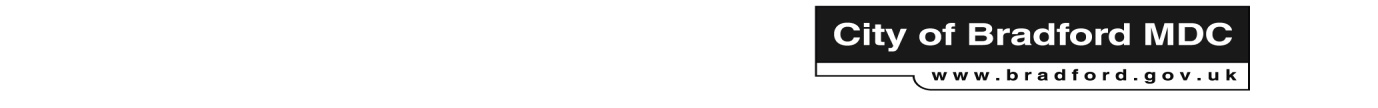 This form has been devised in order to help you to calculate your potential need for Educational Psychologist support over the next academic year. The audit is intended to give a general idea of how much time you might need and is in no way a binding contract or guarantee that this will be available. Comparing the total required to your estimated allocation for the next year will help you to make a decision about whether or not you need to purchase additional EP sessions.Should you wish to purchase additional sessions from the EPT, please complete the attached booking form and return before 27th March 2015.Please return to:Dr Ruth DennisPrincipal Educational PsychologistFuture HouseBradford BD4 1EB01274 378434ruth.dennis@bradford.gov.ukNumber requiredApproximate costTotal number of sessions1 day a week(based on one term’s notice)£15,80876Half a day a week / one day a fortnight£7,90438Half a day a fortnight£4,19919Individual assessment / consultation, meeting with parents and consultation with staff@ 1 sessionsFull report of assessment@ 1sessionEnd of Key Stage transition planning (assessment and transition meeting)@ 1 sessionAnnual Review (assessment and attendance at meeting)@ 2 sessionsSupport to SENCO@ 1 sessionWhole school support@1 sessionStaff Training                         Twilight@ 2 sessionHalf Day@ 3 sessionsFull Day@ 4 sessionsInterventions (eg Therapeutic  story writing; SPARK)@ 6 sessionsParenting Work     Parenting Group@ 5 – 8 session                             Parent  Drop-ins@ 1 sessionOtherTotal Total Total Provisional core sessions 2015 - 16Provisional core sessions 2015 - 16Provisional core sessions 2015 - 16Purchase RequiredPurchase RequiredPurchase RequiredBooking Request for Educational Psychology sessions 2015 - 16Booking Request for Educational Psychology sessions 2015 - 16SchoolName of person making requestContact emailNumber of additional sessions requiredKey focus of work ( if known)Any other preferencesName of person to whom SLA should be sent toSignedDate